Reformierte Kirchen Bern-Jura-SolothurnSuchergebnisse für "Aussenseiter"Autor / TitelJahrMedientypSignatur / Standort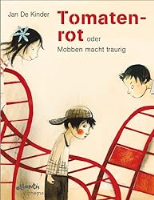 De Kinder, JanTomatenrot oder Mobben macht traurig2014BilderbuchAussenseiter